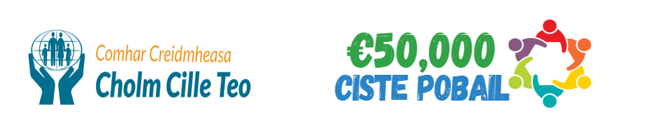 Foirm Iarratais Ciste Pobail Chomhar Creidmheasa Cholm Cille Teo 2024.SEICLIOSTA: Deimhnigh go bhfuil na rudaí thíosluaite curtha isteach le d’iarratas: Thar ceann ár nGrúpa/Eagraíochta, deimhním:  Go bhfuil na Téarmaí agus Coinníollacha a bhaineann leis an maoiniú seo léite agam, go dtuigim iad agus go nglacaim leo. Deimhním go bhfuil an fhaisnéis ar fad atá tugtha san iarratas seo, agus an fhaisnéis ar fad atá tugtha i ngach cáipéis tacaíochta fírinneach agus cruinn. Aontaím go bhféadfaidh Comhar Creidmheasa Cholm Cille faisnéis a phróiseáil agus a nochtadh do thríú páirtithe chun ciste a riaradh, agus ar chúiseanna tuairiscithe, measúnaithe agus iniúchóireachta agus lena chois sin toilím go bhféadfaidh na páirtithe sin an fhaisnéis seo a nochtadh (ainm na heagraíochta a rinne an t-iarratas, méid an deontais a tugadh, mionsonraí faoin togra/imeacht a fuair maoiniú) ar mhaithe le margaíocht nó poibliú a dhéanamh maidir leis an maoiniú seo. Deimhním go bhfuil clúdach árachais dóthanach agus cuimsitheach againn dár ngníomhaíochtaí, agus aontaím Comhar Creidmheasa Cholm Cille a shlánú.    Tuigim gur próiseas iomaíoch é seo agus aontaím glacadh leis an gcinneadh a dhéanfar maidir le measúnú ar m’iarratas mar chinneadh deiridh. Ní mór don Chathaoirleach, Rúnaí nó Cisteoir na hEagraíochta an Dearbhú a shíniú thar ceann na hEagraíochta atá ag déanamh an iarratais: NÍ DHÉANFAR BREITHNIÚ AR IARRATAIS NEAMHIOMLÁNA NÓ DÉANACHA.Is féidir leat an t-iarratas comhlánaithe a chur isteach ar cheann amháin de na modhanna seo a leanas: Le ríomhphost chuig: 	eolas@cccholmcille.ie(is é seo an modh is fearr linn chun iarratais a fháil – sínigh an fhoirm ar dtús, déan leagan scanta de ansin & agus seol chugainn í le ríomhphost i dteannta na gcáipéisí tacaíochta go léir ).  Sa bpost chuig:	Ciste Pobail Chomhar Creidmheasa Cholm Cille Teo., An Cnoc, Indreabhán, Co. na Gaillimhe.Is é an dáta deiridh chun glacadh le foirmeacha iarratais comhlánaithe ná Dé hAoine an 29ú Márta 2024. Ainm na hEagraíochta:  (Ainm dlíthiúil do Ghrúpa / d’Eagraíocht)Ainm an Chathaoirligh:Seoladh an Chathaoirligh:Sonraí teagmhála an Chathaoirligh:Ainm an Rúnaí:Seoladh an Rúnaí:Sonraí teagmhála an Rúnaí:Ainmneacha Baill eile an Choiste:1.2.3.4.5.6.7.1.2.3.4.5.6.7.Cén ceantar lena mbaineann an t-iarratas ar mhaoiniúchán?Na Forbacha     An Spidéal     Indreabhán   Ros a Mhíl  Casla  An Cheathrú Rua     Ceantar na n-Oileán     Camus  Na Forbacha     An Spidéal     Indreabhán   Ros a Mhíl  Casla  An Cheathrú Rua     Ceantar na n-Oileán     Camus  Roghnaigh an chatagóir lena mbaineann an t-iarratas atá á dhéanamh:A. Forbairt shóisialta agus pobailRoghnaigh an chatagóir lena mbaineann an t-iarratas atá á dhéanamh:B.  Tionscnamh GlasRoghnaigh an chatagóir lena mbaineann an t-iarratas atá á dhéanamh:C. Na hEalaíona agus Cultúr D. Sláinte agus folláineE. OideachasF. SpóirtG. ÓigeROINN 1:     MIONSONRAÍ FAOIN IARRATASÓIRROINN 1:     MIONSONRAÍ FAOIN IARRATASÓIRROINN 1:     MIONSONRAÍ FAOIN IARRATASÓIRAinm na hEagraíochta/Grúpa Seoladh na hEagraíochta/Grúpa:Mionsonraí na hEagraíochta - ar líne: (Láithreán Gréasáin, Facebook, Twitter, Meáin Shóisialta Eile)An Grúpa/Eagraíocht neamhbhrabúis atá i gceist?Is ea      Ní hea     Is ea      Ní hea     Stádas Dlíthiúil do Ghrúpa: Má tá an grúpa/eagraíocht cláraithe i gcomhair cánach/CBL, tabhair d’Uimh. Thagartha Cánach agus d’uimhir rochtana imréitigh r-chánach.Más carthanas cláraithe atá i gceist, tabhair d’Uimhir Charthanais Chláraithe, le do thoil.  An líon Ball ar Choiste an Ghrúpa: An líon ball foirne a fhaigheann íocaíocht: An líon oibrithe deonacha: Lánaimseartha – Lánaimseartha - Páirtaimseartha – Páirtaimseartha - Ainmneacha Teagmhála le haghaidh comhfhreagrais:   1.2.An Ról sa Ghrúpa/san Eagraíocht? Seoltaí ríomhphoist le haghaidh Comhfhreagrais:  Uimhreacha Teileafóin:  Cá mhéad duine a dtugann d’eagraíocht tacaíocht dóibh?An ngearrtar táillí ballraíochta?Má ghearrtar, cén táille a ghearrtar?Gearrtar     Ní ghearrtar               € Gearrtar     Ní ghearrtar               € An bhfuil d’eagraíocht cleamhnaithe nó ceangailte le haon chomhlacht ábhartha áitiúil, réigiúnach nó náisiúnta?  Má TÁ, tabhair sonraí, le do thoil:Tá             Níl Tá             Níl ROINN 2:     SONRAÍ FAOIN TIONSCADALROINN 2:     SONRAÍ FAOIN TIONSCADALROINN 2:     SONRAÍ FAOIN TIONSCADALROINN 2:     SONRAÍ FAOIN TIONSCADALCéard é cuspóir an mhaoinithe?  	Tabhair cuntas, le do thoil, ar shonraí an tionscadail: (gá, suíomh, conas a sheachadfar é)Cén chaoi a mbainfidh rannpháirtithe tairbhe as an tionscadal, nó an gcuirfear le caighdeán na beatha i measc an phobail?  An bhfuil gá le cead a fháil don tionscadal seo? (Cead pleanála, Toiliú an Gharda, nó eile)An bhfuil árachas dóthanach ag an eagraíocht?Cén t-achar a thógfaidh sé an togra seo a chur i bhfeidhm? ROINN 3:     MIONSONRAÍ AIRGEADAIS ROINN 3:     MIONSONRAÍ AIRGEADAIS ROINN 3:     MIONSONRAÍ AIRGEADAIS ROINN 3:     MIONSONRAÍ AIRGEADAISTabhair miondealú ar chaiteachas agus ioncam le haghaidh an tionscadail a bhfuil maoiniúchán á lorg ina leith - ní mór meastacháin a chur ar fáil mar thacaíocht leis na costais mheasta.Tabhair miondealú ar chaiteachas agus ioncam le haghaidh an tionscadail a bhfuil maoiniúchán á lorg ina leith - ní mór meastacháin a chur ar fáil mar thacaíocht leis na costais mheasta.Tabhair miondealú ar chaiteachas agus ioncam le haghaidh an tionscadail a bhfuil maoiniúchán á lorg ina leith - ní mór meastacháin a chur ar fáil mar thacaíocht leis na costais mheasta.Tabhair miondealú ar chaiteachas agus ioncam le haghaidh an tionscadail a bhfuil maoiniúchán á lorg ina leith - ní mór meastacháin a chur ar fáil mar thacaíocht leis na costais mheasta.Mír(eanna) C(h)aiteachais: Mír(eanna) C(h)aiteachais: Mír(eanna) C(h)aiteachais: Méid: €€€€€€€Caiteachas Iomlán ar na hoibreacha atá beartaithe: Caiteachas Iomlán ar na hoibreacha atá beartaithe: Caiteachas Iomlán ar na hoibreacha atá beartaithe: €An méid maoiniúcháin atá á iarraidh faoin gCiste Pobail seo: An méid maoiniúcháin atá á iarraidh faoin gCiste Pobail seo: An méid maoiniúcháin atá á iarraidh faoin gCiste Pobail seo: €An méid Maoiniúcháin atá ag an Eagraíocht de réir an Ráitis is déanaí de chuid an Chuntais Bainc/Chomhair Creidmheasa (cuir an ráiteas sin faoi cheangal leis seo): An méid Maoiniúcháin atá ag an Eagraíocht de réir an Ráitis is déanaí de chuid an Chuntais Bainc/Chomhair Creidmheasa (cuir an ráiteas sin faoi cheangal leis seo): An méid Maoiniúcháin atá ag an Eagraíocht de réir an Ráitis is déanaí de chuid an Chuntais Bainc/Chomhair Creidmheasa (cuir an ráiteas sin faoi cheangal leis seo): €An bhfuil aon chúnamh deontais eile faighte ag do Ghrúpa/d’Eagraíocht ó Ghníomhaireacht eile le bliain anuas? Má tá, tabhair mionsonraí, le do thoil.Tá     Níl     Má tá easnamh airgid ann, conas a mhaoineoidh sibh an t-iarmhéid?Tá     Níl     An bhfuil aon mhaoiniúchán bailithe agaibh trí imeachtaí áitiúla bailithe airgid nó trí urraíocht le bliain anuas? Má tá, tabhair mionsonraí, le do thoil.Tá     Níl     An bhfaigheann sibh cistiú ó aon eagraíocht áitiúil, réigiúnach nó náisiúnta?  Má fhaigheann, tabhair sonraí, le do thoil: Faigheann   Ní fhaigheann     An bhfuil an togra seo ina chuid d’fhorbairt céimnithe nó de phleananna ar mhórscála? Má tá, tabhair mionsonraí, le do thoil.Tá   Níl     An bhfuil aon tacaíocht tugtha ag Comhar Creidmheasa Cholm Cille daoibh cheana féin  - don togra seo nó aon togra eile? Má tá, tabhair mionsonraí, le do thoilTá   Níl     An bhfuil aon eolas breise ar mhaith leat a thabhairt a chuideoidh le d’iarratas ? Má tá, tabhair mionsonraí, le do thoil.Tá   Níl     Foirm Iarratais agus í comhlánaithe agus sínitheTá Fianaise ar Uimhir thagartha cánach nó uimhir charthanais chláraithe (CHY), ag taispeáint ainm dlíthiúil do Ghrúpa / d’Eagraíocht.Tá Cóip de Bhunreacht an Eagrais nó airteagail chomhlachais nó Cóip de Rialacha agus Rialacháin an Eagrais.Tá Cóip de mhiontuairiscí an chruinniú coiste inar tugadh cead iarratas a dhéanamh ar an gCisteTá Cóip de Ráiteas Bainc nó Ráiteas Comhair Creidmheasa cothrom le dáta                                                   Tá Cóip den Deimhniú Imréitigh Cánach (más ann dó)Tá Cóip de Pholasaí Árachais Dliteanais Phoiblí Tá Meastachán i leith seirbhísí/oibreacha Tá Cóip de Phlean Oibre 3 bliana na hEagraíochtaTá     AITHEANTAS AGUS DEARBHÚ  Má éiríonn leis an iarratas, cén chaoi a dtabharfaidh do Ghrúpa/d’Eagraíocht aitheantas i leith an mhaoinithe a fuair tú ó Chomhar Creidmheasa Cholm Cille? Ainm (bloclitreacha): Sínithe:  Ról san Eagraíocht atá ag déanamh an iarratais:  Dáta:  